Liability Waiver (ADULT)I, _____________________________, choose to participate in the Jiujitsu for Beginners                        (Name)activity at the Powdersville Library. This activity is facilitated by Kenny Faith, an instructor at Easley Jiu Jitsu. I understand that physical injury may occur as part of participation in this activity.I agree to indemnify and to hold the Anderson County Library System, its employees and agents harmless from any and all claims and liability for any illness or injury arising out of or in any way related to my participation in this event. I also agree to indemnify and to hold Easley Jiu Jitsu, its employees and agents harmless from any and all claims and liability for any illness or injury arising out of or in any way related to my participation in this event._____________________________________________               ___________________Signature 							        Date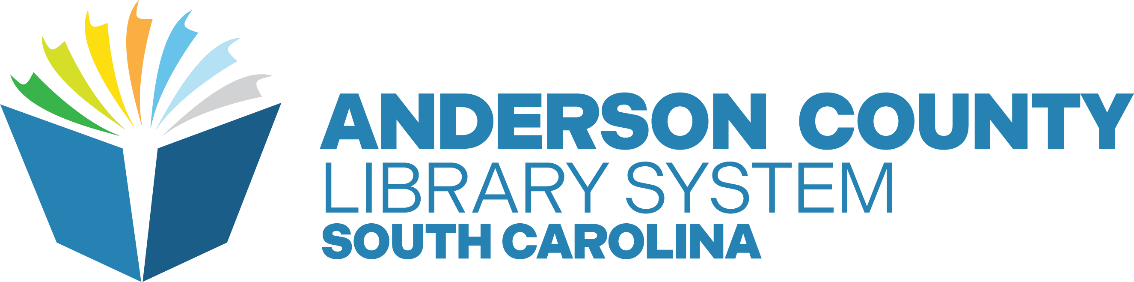 Liability Waiver (CHILD)I, _____________________________, choose to let my child                          (Name) _____________________________ participate in the Jiujitsu for Beginners                        (Name)activity at the Powdersville Library. This activity is facilitated by Kenny Faith, an instructor at Easley Jiu Jitsu. I understand that physical injury may occur as part of participation in this activity.I agree to indemnify and to hold the Anderson County Library System, its employees and agents harmless from any and all claims and liability for any illness or injury arising out of or in any way related to my child’s participation in this event. I also agree to indemnify and to hold Easley Jiu Jitsu, its employees and agents harmless from any and all claims and liability for any illness or injury arising out of or in any way related to my child’s participation in this event._____________________________________________               ___________________Signature 							        Date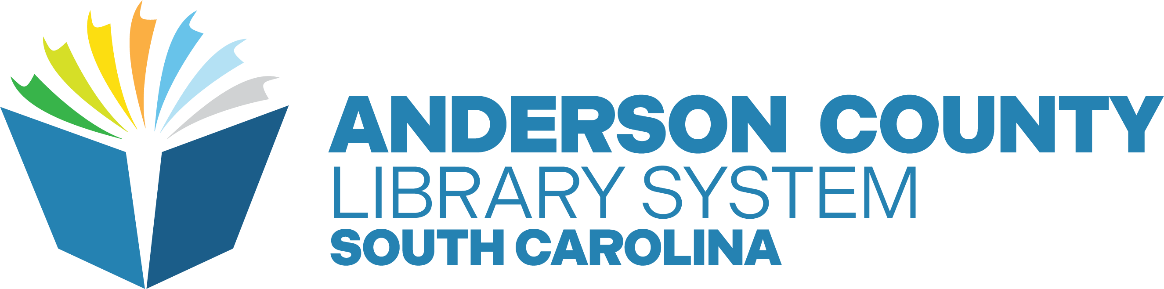 